MMC MeetingNovember 8, 20238:00am – 2:00pmWis RapidsAgenda topic for MMC: Bayfield County, Cheri Deragon – Reclassify unit 396, class code 925 as class code 640 pre-wet brine.  They want to be able to use this unit in winter (640) and in summer as class code 925.Pre-wet configuration is mounted on truck unit 36, which is a class code 106 with a mounted underbody plow qualifying for winter readiness reimbursement.Questions – Can the classification as 640 be used in winter and summer charging at $31.25/hour?Or update the classification for summer to 925 at a rate of $15.74?Risk:  Multiple updates between winter and summer there is the risk that County doesn’t update to 925 and is charging use at the 640 higher rate or reverse is true.Recommendation:  Class as a 640 and don’t update the class code between winter and summer use.Pictures:Unit 36 – Class Code 106 Truck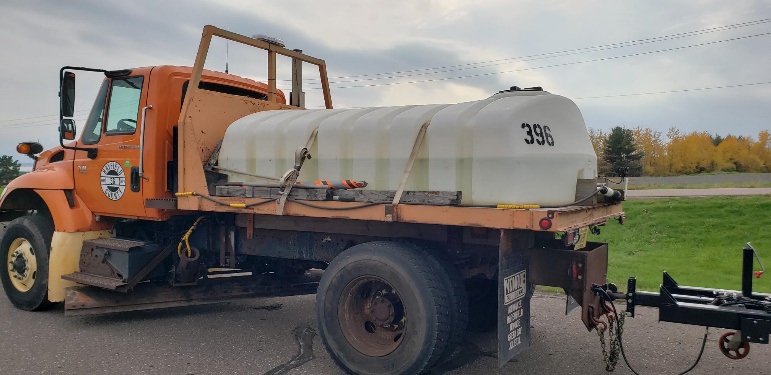 Unit 396 – Class Code 925 (water tank/spray bar/pump)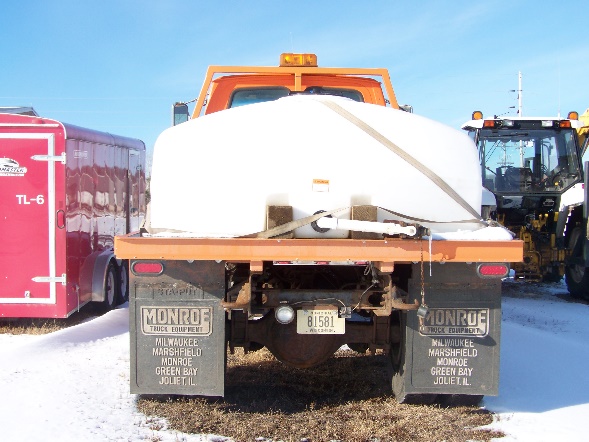 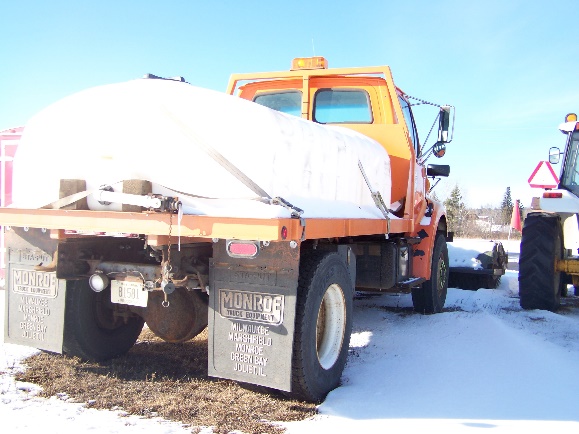 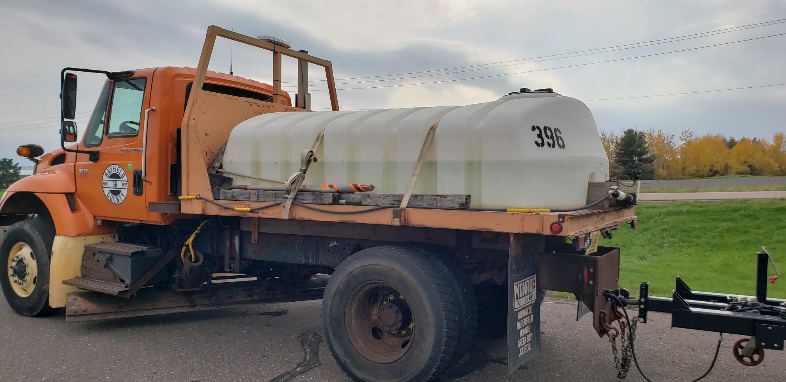 